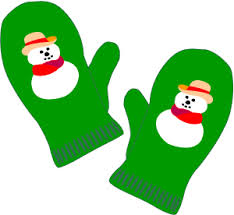  The Elves and the ShoemakerLive performance by Youth Stages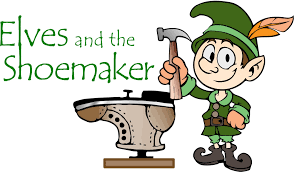 * Holiday CraftFriday 12/15  4:00 pmFor ages 7 and up* Space is limited so please call and register:  (908) 234-2325 x 107Children’s Department or e-mail hpetersen@dillonlibrary.org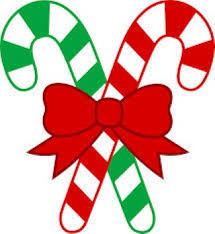 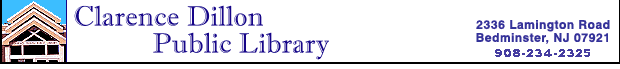 